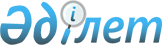 О внесении изменения в Положение о внешнем аудите (контроле) в органах Евразийского экономического союзаРешение Высшего Евразийского экономического совета от 9 декабря 2022 года № 22.
      В соответствии с подпунктом 18 пункта 2 статьи 12 Договора о Евразийском экономическом союзе от 29 мая 2014 года Высший Евразийский экономический совет решил:
      1. Подпункт "а" пункта 10 Положения о внешнем аудите (контроле) в органах Евразийского экономического союза, утвержденного Решением Высшего Евразийского экономического совета от 16 октября 2015 г. № 33, дополнить словами ", информирует объекты внешнего аудита (контроля) о сроках проведения мероприятий внешнего аудита (контроля) после утверждения годового плана".
      2. Настоящее Решение вступает в силу с даты его официального опубликования.
      Члены Высшего Евразийского экономического совета:
					© 2012. РГП на ПХВ «Институт законодательства и правовой информации Республики Казахстан» Министерства юстиции Республики Казахстан
				
От РеспубликиАрмения
От РеспубликиБеларусь
От РеспубликиКазахстан
От Кыргызской Республики
От РоссийскойФедерации